Интегрированный урок по географии и обществознанию  по теме: «Европейский  Союз»(12класс)Урок проводился учителем истории Семеновой Ольгой Васильевной и учителем географии Беспаловой Ольгой Валерьевной.Цель: 
• изучить идею образования ЕС, символику и структуру ;
• познакомить учащихся со странами ,входящими в состав ЕС;
• содействовать воспитанию активной гражданской жизненной позиции.Оборудование: 
• политическая карта Европы;
• запись гимна ЕС .
• иллюстративный материал по данной теме. План урока1.Вступительное слово учителей о важности и значении Евросоюза.2.История создания ЕС (историк).3. Работа с картой и рассказ о населении стран ЕС (географ).4.Символика и структура ЕС (историк). 
5.Условия, необходимые для вступления в ЕС (географ).
6.Перспективы и проблемы ЕС (историк).
7. Проверочный тест по теме.8. Подведение итогов урока.Ход урока:1.Вступительное слово учителей: Вместе с вами услышим ответы на вопросы
-о истории создания ЕС,
-о структуре и символике ЕС  о народах и странах, входящих в Евросоюз . Сегодня даже трудно представить себе жизнь в Европе без Евросоюза. Европе́йский сою́з (Евросою́з, ЕС) экономическое и политическое объединение 27 европейских государств, нацеленный на региональную интеграцию. Главные цели ЕС: образование тесного союза народов Европы; образование экономического и валютного союза и введение единой валюты; проведение совместной внешней политики; развитие сотрудничества в сфере юстиции и внутренних дел.
К счастью, нам не придется участвовать в эксперименте, «а что было бы, если бы не ЕС», но тем не менее, можно с уверенностью сказать, что без Евросоюза экономика Европы развивалась бы гораздо медленнее. Не было бы единой конкурентной политики, единого рынка и единой валюты. Масштабы торговли между странами Европы были бы существенно меньшими, а макроэкономическая нестабильность – намного серьезнее.2.Учитель истории говорит о этапах создания ЕС:В послевоенное время на континенте появился целый ряд организаций: Совет Европы, НАТО, Западноевропейский союз, ЕЭС. Самым важным из них является ЕЭС. В90-e годы его стали называть Европейским сообществом. Практически с каждым годом развивалось европейское сообщество и превращалось в современный Европейский союз.
9 мая 1950 года министр иностранных дел Франции Робер Шуман предложил идею создания ЕС. И поэтому 9 мая – день Европы. Предшественницей ЕС было ЕЭС – Европейское экономическое сообщество.
Самыми основными событиями в истории ЕС было:
1951 год – Парижский договор и создание Европейского объединения угля и стали(ЕОУС).
1957 год – Римский договор и создание ЕЭС.
1967 год – Договор о слиянии, в результате которого был создан единый совет и единая комиссия для ЕОУС, ЕЭС и Евратома.
1979 год – первые всенародные выборы в Европейский парламент.
1985 год – подписание Шангенского соглашения
1986 год- принятие «Единого европейского акта» – первое существенное изменение учредительных договоров ЕС.
1993 год – Маастрихтский договор.
1999 год – введение единой европейской валюты.
2004 год – подписание Конституции ЕС ( в силу не ступила).
2007 год – подписание договора о реформации в Лиссабоне. В 2004 году в состав ЕС вошли сразу 10 стран: Кипр, Чехия, Эстония, Венгрия, Латвия, Литва, Мальта, Польша, Словакия, Словения. В 2007 году – Болгария, Румыния.
3. Работа с картой и рассказ о населении стран ЕС (географ).В Европейский союз на современном этапе входят 27 государств: Австрия, Бельгия, Болгария, Великобритания, Венгрия, Германия, Греция, Дания, Ирландия, Испания, Италия, Кипр, Латвия, Литва, Люксембург, Мальта, Нидерланды, Польша, Португалия, Румыния, Словакия, Словения, Финляндия, Франция, Чехия, Швеция и Эстония.Количество стран, участвующих в союзе, выросло с начальных шести — Бельгии, Германии, Италии, Люксембурга, Нидерландов и Франции — до сегодняшних 27 путём последовательных расширений: присоединяясь к договорам, страны ограничивали свой суверенитет в обмен на представительство в институтах союза, действующих в общих интересах.  23 официальных языка. Официальные языки - Английский, Болгарский, Венгерский, Греческий, Датский, Итальянский, Ирландский, Испанский, Латвийский, Литовский, Мальтийский, Немецкий, Нидерландский, Польский, Португальский, Румынский, Словацкий, Словенский, Чешский, Финский, Французский, Шведский, Эстонский. Каждая страна, входящая в состав ЕС, обязана обозначить, какой язык она хочет заявить как официальный язык ЕС. С момента учреждения ЕС на территории всех государств-членов был создан единый рынок, а в данный момент единую валюту используют 17 государств Союза, образуя еврозону. Валюты сообщества - Евро (€) (EUR)
Болгарский лев 
Фунт стерлингов 
Венгерский форинт 
Датская крона 
Кипрский фунт 
Латвийский лат 
Литовский лит 
Мальтийская лира 
Польский злотый
Румынский лей 
Словацкая крона 
Чешская крона 
Шведская крона
Эстонская кронаНа территории ЕС проживает 501 064 211человек, Средняя плотность населения 115,9 чел/км²Таблица со странами ЕС находится на доске.4.Символика и структура ЕС (историк):а) Девиз - In varietate concordia
б)United in Diversity (Единство в многообразии)в)Гимн - An die Freude
Ода к радости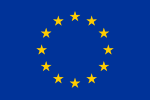 г)Флагд) Структура ЕС: Хочу вас познакомить с основными европейскими институтами власти. Необходимо иметь в виду, что традиционное для государств разделение на исполнительные, законодательные и судебные органы для ЕС не характерно. Если Суд ЕС можно смело считать судебным органом, то законодательные функции принадлежат одновременно Совету ЕС, Европейской комиссии и Европарламенту, а исполнительные – Комиссии и Совету. Европейский совет (European Council)--презентация
Европейским Советом называется саммит глав государств и правительств стран-членов ЕС их заместителей – министров иностранных дел. Членом Европейского Совета является также председатель Еврокомиссии. Совет определяет основные стратегические направления развития ЕС. Наряду с Советом Министров Европейский Совет наделён политической функцией, заключающейся в изменении основополагающих договоров европейской интеграциии. Его заседания проходят не менее чем дважды в год – либо в Брюсселе, либо в председательствующем государстве под председательством представителя государства-члена, возглавляющего в данное время Совет Европейского союза Европейская комиссия)--презентация
Европейская комиссия — основная движущая сила Европейского союза. Еврокомиссия состоит из 27 членов, по одному от каждого государства-члена. При исполнении своих полномочий они независимы, действуют только в интересах ЕС, не вправе заниматься какой-либо другой деятельностью. Государства-члены не вправе влиять на членов Еврокомиссии.
Еврокомиссия формируется каждые 5 лет следующим образом. Совет ЕС на уровне глав государств и/или правительств, предлагает кандидатуру председателя Еврокомиссии, которая утверждается Европарламентом. Состав «кабинета» должен быть одобрен Европарламентом и окончательно утвержден Советом ЕС. Каждый член Комиссии отвечает за определенную сферу политики ЕС и возглавляет соответствующее подразделение (так называемый Генеральный директорат).
Комиссия играет главную роль в обеспечении повседневной деятельности ЕС, направленной на выполнение основополагающих Договоров. В случае нарушения законодательства ЕС Комиссия имеет право прибегнуть к санкциям, в том числе обратиться в Европейский суд. Комиссия обладает значительными автономными правами в различных областях политики, в том числе аграрной, торговой, конкурентной, транспортной, региональной и т. д. Комиссия имеет исполнительный аппарат, а также управляет бюджетом и различными фондами и программами Европейского союза (такими, как программа Тасис).
Основными рабочими языками Комиссии являются английский, французский и немецкий. Штаб-квартира Европейской комиссии находится в Брюсселе.Совет ЕС)--презентация
Совет ЕС, или Совет Министров ЕС, – данный орган наделен рядом функций как исполнительной, так и законодательной власти, а потому нередко рассматривается как ключевой институт в процессе принятия решений на уровне Европейского союза. Совет был создан в 1952 г. и призван был уравновесить Европейскую комиссию политической системе Европейского союза. Фактически любой правовой акт Евросоюза должен получить одобрение Совета, однако ряд правовых актов, а также бюджет Европейского союза подлежат совместному решению Совета и Европейского парламента.
В Совет входят министры иностранных дел государств-членов Европейского союза.. Решения Совета имеют одинаковую силу вне зависимости от конкретного состава, принявшего решение. Президентство в Совете министров осуществляется государствами-членами ЕС в алфавитном порядке. Ротация происходит раз в шесть месяцев.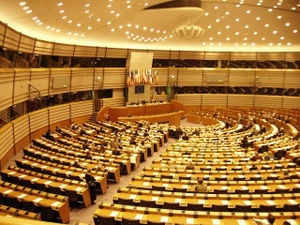 Европейский парламент--презентацияЕвропейский парламент является собранием из 786 депутатов, напрямую избираемых гражданами стран-членов ЕС сроком на пять лет. Председатель Европарламента избирается на два с половиной года. Члены Европейского парламента объединяются не по национальному признаку, а в соответствии с политической ориентацией.
Основная роль Европарламента – утверждение бюджета ЕС. Кроме того, практически любое решение Совета ЕС требует либо одобрения Парламента, либо по крайней мере запроса его мнения. Парламент контролирует работу Комиссии и обладает правом ее роспуска (которым, впрочем, он никогда не пользовался).
Последние выборы в Европарламент проводились в 2004 году. Европарламент проводит пленарные заседания в Страсбурге и Брюсселе.Европейский cуд--презентация
Европейский суд (официальное название – Суд Европейских сообществ) проводит свои заседания в Люксембурге и является судебным органом ЕС высшей инстанции.
Суд регулирует разногласия между государствами-членами; между государствами-членами и самим Европейским союзом; между институтами ЕС; между ЕС и физическими либо юридическими лицами, включая сотрудников его органов (для этой функции недавно был создан Трибунал гражданской службы). Суд дает заключения по международным соглашениям; он также выносит предварительные (преюдициальные) постановления по запросам национальных судов о толковании учредительных договоров и нормативно-правовых актов ЕС. Решения Суда ЕС обязательны для исполнения на территории ЕС. По общему правилу юрисдикция Суда ЕС распространяется на сферы компетенции ЕС.
Суд состоит из 27 судей (по одному от каждого из государств-членов) и восьми генеральных адвокатов. Они назначаются на шестилетний срок, который может быть продлен. Каждые три года обновляется половина состава судей.
Суд ЕС следует отличать от Европейского суда по правам человека.5.Условия, необходимые для вступления в ЕС (географ):Для вступления в Европейский союз страна-кандидат должна соответствовать Копенгагенским критериям, принятым в июне 1993 года на заседании Европейского совета в Копенгагене и утвержденным в декабре 1995 года на заседании Европейского совета в Мадриде. Критерии требуют, чтобы в государстве соблюдались демократические принципы, принципы свободы и уважения прав человека, а также принцип правового государства. Также в стране должна присутствовать конкурентоспособная рыночная экономика, и должны признаваться общие правила и стандарты ЕС, включая приверженность целям политического, экономического и валютного союза.Ни одно государство не покидало союза, однако Гренландия, автономная территория Дании, вышла из состава в 1985-м.Лиссабонский договор предусматривает условия и процедуру выхода какого-либо государства из союза.В настоящий момент 5 стран имеют статус кандидата: Исландия, Македония, Турция, Хорватия и Черногория, при этом Македония и Черногория ещё не начали переговоров по присоединению. Остальные государства Западных Балкан, Албания, Босния и Герцеговина и Сербия, входят в официальную программу расширения  Косово также входит в эту программу, но Европейская комиссия не относит его к независимым государствам, т. к. независимость страны от Сербии признана не всеми членами союза.30 июня 2011 года Хорватия завершила переговоры о вступлении. Присоединение к Евросоюзу должно совершиться 1 июля2013 года, при этом государство станет 28 участником организации. Договор о вступлении был подписан 9 декабря 2011 года. После подписания договора его должны ратифицировать страны — участницы Евросоюза. Три государства Западной Европы, которые предпочли не присоединяться к союзу, частично участвуют в союзной экономике и следуют некоторым директивам: Лихтенштейн и Норвегия входят в общий рынок через Европейскую экономическую зону, Швейцария имеет сходные отношения, заключив двусторонние договоры. Карликовые государства Европы, Андорра, Ватикан,Монако и Сан-Марино, используют евро и поддерживают отношения с союзом через различные договоры о кооперации.6.Перспективы и проблемы ЕС (историк): Лидеры ЕС взяли на себя обязательства: сделать ЕС самым динамично развивающимся обществом в мире, основанном на знаниях, с конкурентоспособной экономикой, квалифицированной рабочей силой. Но и здесь есть свои проблемы, и нам бы хотелось об этом услышать.После кардинальных изменений, происшедших в странах Центральной и Восточной Европы (ЦВЕ) и СССР, повестка расширения стала актуальной и для этой части континента. Европейская комиссия взяла на себя функции координатора помощи государствам ЦВЕ. Данная помощь была структурирована в рамках программы ФАРЕ. Программа помощи реструктуризации экономики Венгрии и Польши, изначально предназначенной для этих двух восточноевропейских государств, но позже распространенной и на другие страны ЦВЕ. В 1992 программа была интегрирована в структуру Европейских соглашений и превращена в основной финансовый инструмент подготовки стран ЦВЕ к вступлению в ЕС.
Одновременно Сообщество приступило к либерализации импорта, вначале из Венгрии и Польши, а затем из Болгарии, Чехословакии и Румынии, доведя его до уровня льготного режима в рамках общей системы преференций, который обеспечивал беспошлинный ввоз промышленной продукции.
В 1993 на заседании Европейского совета в Копенгагене было принято принципиальное решение о том, что ассоциированные страны ЦВЕ при наличии волеизъявления с их стороны, могут стать членами Европейского Союза, выполнив ряд «копенгагенских критериев членства», в числе которых были названы:
- наличие стабильных институтов, гарантирующих демократию, правовой порядок, соблюдение прав человека и защиту национальных меньшинств;
- наличие рыночной экономики, способной справляться с конкуренцией и действием рыночных сил в Союзе;
- готовность принять на себя обязательства членства, включая стремление стать членами Экономического и валютного союза.Проблемы ЕС:
- Проблема построения федеративного государства
- Проблема принятия Конституции (проект Конституции 2004 г. был провален)
- Борьба с международной преступностью, иммиграцией
- Введение в использование денежной единицы евро
-Обеспечить устойчивый рост экономики, координируя реформы в государствах – членах ЕС, направленное на поощрение нововведений, внедрение современных технологий
-Улучшение качества рабочей силы и создание условий для повышения подвижности. 7. Проверочный тест по теме.Проводится на готовых бланках, с выбором правильного варианта ответа.Проверка осуществляется учащимися.  7 правильных ответов—5  6 правильных ответов—4  5 правильных ответов—3 Проверочный тест по теме: « Евросоюз».1.Сколько стран входят в состав ЕС:а\ 15;  б\20;  в\27.2.Местонахождение штаб-квартиры ЕС:а\Париж;  б\Брюссель;  в\Копенгаген.3.Высший орган исполнительной власти:а\Европарламент;  б\Еврокомиссия;  в\Евросуд.4.Гимном ЕС является:а\Ода радости Бетховина; б\ Лунная соната Бетховина;в\ 12 соната Шестоковича.5.Население еврозоны составляет:а\1 миллиард  человек;  б\ 300 миллионов человек; в\ 0.5 миллиона человек.в\ 0.5 миллиона человек.6. Какая из стран не входит в ЕС:а\ ФРГ; б\ Франция; в\ Финляндия.7.Какая страна в 2013 году вступит в ЕС:а\ Норвегия;б\ Македония;в/ Хорватия.   7 правильных ответов—5  6 правильных ответов—4  5 правильных ответов—38. Подведение итогов урока.Западная ЕвропаВосточная ЕвропаСеверная ЕвропаЮжная Европа Австрия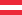  Болгария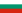  Дания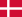  Греция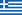  Бельгия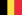  Венгрия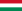  Латвия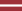  Испания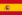      Великобритания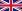  Польша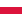  Литва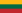  Италия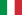   Германия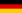  Румыния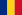  Финляндия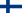  Мальта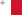  Ирландия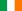  Чехия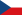  Эстония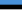  Португалия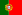  Люксембург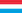  Словакия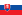  Швеция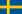  Словения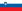  Нидерланды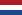  Кипр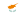  Франция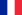 